INDICAÇÃO Nº 5839/2017Sugere ao Poder Executivo Municipal que proceda a lavagem da Rua Plínio Salgado defronte os números 100 e 130 no Distrito Industrial. (Protocolo 1558/2017) (A)Excelentíssimo Senhor Prefeito Municipal, Nos termos do Art. 108 do Regimento Interno desta Casa de Leis, dirijo-me a Vossa Excelência para sugerir ao setor competente que proceda a lavagem da Rua Plínio Salgado defronte os números 100 e 130 no Distrito Industrial.Justificativa:Fomos procurados pelos proprietários das empresas solicitando a lavagem da referida rua, pois caminhões derrubam terrões fazendo com que os veículos passem em cima espalhando poeira prejudicando a produção nas tecelagens. Plenário “Dr. Tancredo Neves”, em 10 de Julho de 2017.José Luís Fornasari                                                  “Joi Fornasari”Solidariedade                                                    - Vereador -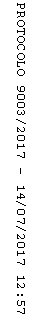 